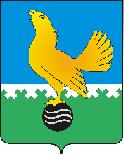 Ханты-Мансийский автономный округ-Юграмуниципальное образованиегородской округ город Пыть-ЯхАДМИНИСТРАЦИЯ ГОРОДАП О С Т А Н О В Л Е Н И ЕОт 14.07.2014										№ 175-паО Порядке составления проекта решения о бюджете муниципального образования на очередной финансовый год и плановый период(в ред. от 07.09.2015 № 250-па,от 15.07.2016 № 174-па, от 23.05.2017 № 136-па,от 24.07.2017 № 193-па)В соответствии с Бюджетным кодексом Российской Федерации и решением Думы города Пыть-Яха от 21.03.2014 № 258 «Об утверждении Положения о бюджетном процессе в муниципальном образовании городской округ город Пыть-Ях», в целях обеспечения своевременного и качественного проведения работы по разработке проекта решения о бюджете города на очередной финансовый год и плановый период,администрация города Пыть-Яха п о с т а н о в л я е т:1.	Утвердить Порядок составления проекта решения о бюджете муниципального образования на очередной финансовый год и плановый период (приложение).2.	Настоящее постановление вступает в силу после его официального опубликования.3.	Сектору пресс-службы управления делами (Кулиш О.В.) опубликовать постановление в печатном средстве массовой информации «Официальный вестник».4.	Признать утратившими силу постановления администрации города:- от 30.06.2010 № 120-па «О порядке составления проекта бюджета муниципального образования на очередной финансовый год и плановый период»;- от 28.06.2013 № 141-па «О внесении изменения в постановление администрации города от 30.06.2010 № 120-па «О порядке составления проекта бюджета муниципального образования на очередной финансовый год и плановый период»;- от 08.10.2013 № 258-па «О внесении изменения в постановление администрации города от 30.06.2010 № 120-па «О порядке составления проекта бюджета муниципального образования на очередной финансовый год и плановый период» (в ред. от 28.06.2013 № 141-па).5.	Контроль за выполнением постановления возложить на заместителя главы администрации города по финансам и экономике-председателя комитета по финансам Стефогло В.В.И.о.главы администрациигорода Пыть-Яха							                 В.П. БойкоПриложение к постановлению администрации города Пыть-Яха      от 14.07.2014 № 175-па(в ред. от 07.09.2015 № 250-па,от 15.07.2016 № 174-па, от 23.05.2017 № 136-па,от 24.07.2017 № 193-па)Порядок составления проекта решения о бюджете муниципального образования на очередной финансовый год и плановый период (далее – Порядок) 1. Настоящий Порядок определяет организацию работы по составлению проекта решения о бюджете муниципального образования городской округ город Пыть-Ях (далее – проект решения о бюджете городского округа) на очередной финансовый год и плановый период, в том числе полномочия структурных подразделений администрации города по подготовке материалов, необходимых для составления проекта решения о бюджете городского округа. 2. Составление проекта решения о бюджете городского округа на очередной финансовый год и плановый период основывается на: - положениях послания Президента Российской Федерации Федеральному Собранию Российской Федерации, определяющих бюджетную политику (требования к бюджетной политике) в Российской Федерации;- прогнозе социально-экономического развития (проекте изменений прогноза социально-экономического развития) муниципального образования городской округ город Пыть-Ях; - основных направлениях бюджетной политики, налоговой и таможенно-тарифной политики Российской Федерации (Основных направлений налоговой, бюджетной и долговой политики Ханты-Мансийского автономного округа - Югры, Основных направлений налоговой, бюджетной и долговой политики города Пыть-Яха); - муниципальных программах городского округа (проектах муниципальных программ, проектах изменений указанных программ); - бюджетном прогнозе (проекте бюджетного прогноза, проекте изменений бюджетного прогноза) муниципального образования на долгосрочный период.3. Администрация города при составлении проекта решения о бюджете городского округа на очередной финансовый год и плановый период:а) одобряет основные показатели прогноза социально-экономического развития муниципального образования на очередной финансовый год и плановый период, прогноз социально-экономического развития муниципального образования на очередной финансовый год и плановый период, прогноз социально-экономического развития (проект изменений прогноза социально-экономического развития) муниципального образования на долгосрочный период;б) рассматривает аналитическую справку о результатах действия льгот по налогам предоставляемых в прошедшем финансовом году; в) одобряет основные направления налоговой, бюджетной и долговой политики городского округа на очередной финансовый год и плановый период;г) одобряет характеристики проекта бюджета городского округа на очередной финансовый год и плановый период;д) одобряет проекты решений Думы города о внесении изменений и дополнений в решения Думы города о налогах и сборах;е) утверждает, муниципальные программы и вносит в них изменения;ж) одобряет проект решения о бюджете городского округа на очередной финансовый год и плановый период и представляемые вместе с ними документы и материалы для внесения в Думу города;з) одобряет проект бюджетного прогноза (проект изменений бюджетного прогноза) муниципального образования на долгосрочный период. 4. Комитет по финансам администрации города организует составление и составляет проект решения о бюджете городского округа на очередной финансовый год и плановый период, в том числе:а) разрабатывает проект основных направлений налоговой, бюджетной и долговой политики городского округа на очередной финансовый год и плановый период;б) разрабатывает характеристики проекта бюджета городского округа на очередной финансовый год и плановый период, а также осуществляет расчет предельных объемов бюджетных ассигнований бюджета городского округа, на исполнение действующих и принимаемых расходных обязательств;в) обеспечивает проведение оценки эффективности предоставляемых (планируемых к предоставлению) налоговых льгот, отражает результаты оценки в аналитической справке о результатах действия льгот по налогам и направляет ее на рассмотрение в Бюджетную комиссию;г) осуществляет методологическое руководство по составлению бюджета городского округа и устанавливает порядок планирования бюджетных ассигнований бюджета городского округа на очередной финансовый год и плановый период;д) направляет предельные объемы бюджетных ассигнований бюджета городского округа на очередной финансовый год и плановый период:- ответственным исполнителям муниципальных программ по финансовому обеспечению муниципальных программ (далее также - ответственные исполнители муниципальных программ);- главным распорядителям средств бюджета по финансовому обеспечению непрограммных направлений деятельности;е) направляет управлению по жилищно-коммунальному комплексу, транспорту и дорогам предельные объемы бюджетных ассигнований на формирование дорожного фонда муниципального образования городской округ город Пыть-Ях (далее - дорожный фонд городского округа) на очередной финансовый год и плановый период с указанием прогноза объема доходов от поступлений, предусматривающих создание дорожного фонда городского округа;ж) направляет управлению по экономике информацию о предельных объемах бюджетных ассигнований бюджета городского округа на очередной финансовый год и плановый период, направленную ответственным исполнителям муниципальных программ, главным распорядителям средств бюджета городского округа по непрограммным направлениям деятельности, распорядителям средств бюджета городского округа;з) рассматривает предложения ответственных исполнителей муниципальных программ и главных распорядителей, распорядителей средств бюджета городского округа по непрограммным направлениям деятельности по изменению объемов (структуры) бюджетных ассигнований бюджета городского округа на реализацию муниципальных программ и осуществление непрограммных направлений деятельности в пределах своей компетенции;и) устанавливает порядок ведения реестра расходных обязательств городского округа и формирует сводный реестр расходных обязательств городского округа на основании реестров расходных обязательств главных распорядителей средств бюджета городского округа в установленном порядке;к) рассматривает прогноз объемов поступлений в бюджет городского округа по видам (подвидам) доходов, источникам внутреннего финансирования дефицита бюджета городского округа на очередной финансовый год и плановый период;л) представляет в Бюджетную комиссию предложения по предельным объемам бюджетных ассигнований бюджета городского округа на реализацию муниципальных программ и осуществление непрограммных направлений деятельности на очередной финансовый год и плановый период;м) разрабатывает проект программы муниципальных внутренних заимствований городского округа, проект программы муниципальных гарантий городского округа в валюте Российской Федерации на очередной финансовый год и плановый период; н) осуществляет оценку ожидаемого исполнения бюджета городского округа в текущем финансовом году;о) запрашивает у ответственных исполнителей муниципальных программ, главных распорядителей, распорядителей средств бюджета городского округа документы и материалы, необходимые для составления проекта решения о бюджете городского округа на очередной финансовый год и плановый период;п) разрабатывает проекты решений Думы города о внесении изменений и дополнений в решения Думы города о налогах и сборах;р) формирует и представляет в администрацию города проект решения о бюджете городского округа на очередной финансовый год и плановый период, а также документы и материалы, подлежащие представлению в Думу города одновременно с указанным проектом;с) разрабатывает и представляет в администрацию города проект бюджетного прогноза (проект изменений бюджетного прогноза) муниципального образования на долгосрочный период. 5. Управление по экономике при составлении проекта решения о бюджете городского округа на очередной финансовый год и плановый период: а) разрабатывает и представляет в Бюджетную комиссию и в администрацию города основные показатели прогноза социально-экономического развития городского округа на очередной финансовый год и плановый период;б) разрабатывает и представляет в администрацию города прогноз социально-экономического развития (проект изменений прогноза социально-экономического развития) городского округа на очередной финансовый год и плановый период;в) готовит информацию об итогах социально-экономического развития городского округа за истекший период текущего финансового года и ожидаемых итогах социально-экономического развития городского округа за текущий финансовый год и представляет ее в комитет по финансам;г) рассматривает и готовит заключение на предложения ответственных исполнителей муниципальных программ по изменению объемов (структуры) бюджетных ассигнований бюджета городского округа на реализацию муниципальных программ в части обеспечения благоприятного инвестиционного климата в соответствующих сферах экономической деятельности; д) устанавливает перечень и сроки представления отчетных и (или) прогнозных данных, необходимых для разработки прогноза социально-экономического развития городского округа на очередной финансовый год и плановый период;е) готовит предложения по прекращению или изменению начиная с очередного финансового года ранее утвержденных муниципальных программ, включая изменения объема бюджетных ассигнований на финансовое обеспечение реализации муниципальных программ, в том числе по результатам пересмотра приоритетов бюджетных расходов и оценки эффективности реализации муниципальных программ; ж) осуществляет оценку эффективности реализации муниципальных программ;з) осуществляет взаимодействие с ответственными исполнителями муниципальных программ, в том числе согласование распределения предельных объемов бюджетных ассигнований бюджета городского округа на реализацию муниципальных программ в разрезе соисполнителей муниципальных программ городского округа;и) разрабатывает и представляет в администрацию города прогноз социально-экономического развития (проект изменений прогноза социально-экономического развития) муниципального образования на долгосрочный период.6. Управление по муниципальному имуществу при составлении проекта решения о бюджете городского округа на очередной финансовый год и плановый период:а) определяет и представляет в комитет по финансам и управление по экономике объем средств от продажи принадлежащих городскому округу земельных участков в очередном финансовом году и плановом периоде;б) разрабатывает и представляет в Бюджетную комиссию перечень муниципального имущества городского округа, предназначенного к приватизации в очередном финансовом году и плановом периоде.7.  Главные администраторы доходов бюджета городского округа и главные администраторы источников финансирования дефицита бюджета разрабатывают и представляют в комитет по финансам прогноз объемов поступлений в бюджет городского округа по видам (подвидам) доходов, источникам внутреннего финансирования дефицита бюджета городского округа на очередной финансовый год и плановый период.8. Ответственные исполнители муниципальных программ городского округа при составлении проекта решения о бюджете городского округа на очередной финансовый год и плановый период:а) представляют в комитет по финансам обоснованные предложения по изменению объемов (структуры) бюджетных ассигнований бюджета городского округа в очередном финансовом году и плановом периоде на реализацию муниципальных программ городского округа (в разрезе соисполнителей муниципальных программ городского округа) в соответствии с целями и задачами социально-экономического развития городского округа, федеральными требованиями, указами и посланием Президента Российской Федерации;б) распределяют предельные объемы бюджетных ассигнований бюджета городского округа на реализацию муниципальных программ городского округа на очередной финансовый год и плановый период (в разрезе соисполнителей муниципальных программ городского округа);в) разрабатывают в установленном порядке проекты нормативных правовых актов городского округа, связанные с изменением объемов и (или) структуры муниципальных программ городского округа;г) представляют в комитет по финансам:- перечень решений (поручений) Президента Российской Федерации, учтенных при распределении доведенных объемов бюджетных ассигнований бюджета городского округа на очередной финансовый год и плановый период, с указанием объемов бюджетных ассигнований на их реализацию по соответствующей муниципальной программе городского округа (в разрезе соисполнителей муниципальных программ городского округа);д) устанавливают порядок взаимодействия с распорядителями средств бюджета городского округа, являющимися соисполнителями муниципальных программ городского округа, при осуществлении полномочий ответственного исполнителя муниципальных программ городского округа, установленных настоящим пунктом;е) представляют в управление по экономике информацию о распределении предельных объемов бюджетных ассигнований бюджета городского округа на реализацию муниципальных программ городского округа в разрезе соисполнителей муниципальных программ городского округа на очередной финансовый год и плановый период.9. Главные распорядители, распорядители средств бюджета городского округа при составлении проекта решения о бюджете городского округа на очередной финансовый год и плановый период:а) формируют реестр расходных обязательств распорядителя средств бюджета городского округа и в установленном порядке представляют его в комитет по финансам;б) представляют ответственному исполнителю соответствующей муниципальной программы городского округа предложения по уточнению муниципальных программ городского округа в пределах своей компетенции, а также иные материалы, необходимые для формирования основным исполнителем муниципальной программы расчётов и обоснований по соответствующей муниципальной программе муниципального образования городской округ город Пыть-Ях;в) представляют в комитет по финансам и управление по экономике предложения и обоснования по изменению объемов (структуры) бюджетных ассигнований бюджета городского округа на очередной финансовый год и плановый период на осуществление непрограммных направлений деятельности;г) представляют в комитет по финансам:- предложения для формирования основных направлений бюджетной политики в отрасли на очередной финансовый год и плановый период, основанные на целях, задачах и показателях в подведомственной сфере, соответствующие федеральным требованиям, с описанием изменений;- информацию по вопросам соответствующей сферы деятельности, необходимую для подготовки пояснительной записки к проекту решения о бюджете городского округа на очередной финансовый год и плановый период, перечень проектов нормативных правовых актов городского округа для реализации принятых и (или) вновь принимаемых расходных обязательств городского округа и другие материалы, необходимые для составления проекта решения о бюджете городского округа на очередной финансовый год и плановый период;- предложения к текстовым статьям проекта решения о бюджете городского округа на очередной финансовый год и плановый период;е) распределяют предельные объемы бюджетных ассигнований бюджета городского округа на реализацию муниципальных программ городского округа и осуществление непрограммных направлений деятельности на очередной финансовый год и плановый период, представляют в комитет по финансам обоснование предельных объёмов бюджетных ассигнований бюджета городского округа и распределение их в разрезе кодов бюджетной классификации Российской Федерации на очередной финансовый год и плановый период;ж) вносят в установленном порядке проекты правовых актов городского округа для реализации принятых и (или) принимаемых расходных обязательств городского округа;з) утверждают в соответствии с установленными требованиями ведомственные перечни муниципальных услуг (работ) и нормативные затраты на оказание муниципальных услуг (выполнение работ);и) формируют в соответствии с установленными требованиями муниципальные задания на очередной финансовый год и плановый период.10. График подготовки и предоставления документов и материалов, разрабатываемых при составлении проекта решения о бюджете городского округа, утверждается до 15 июня текущего финансового года распоряжением администрации города.